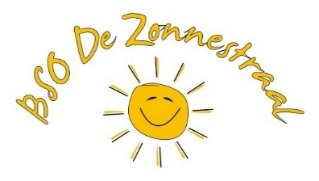 		Pedagogisch Beleidsplan   BSO de Zonnestraal   2022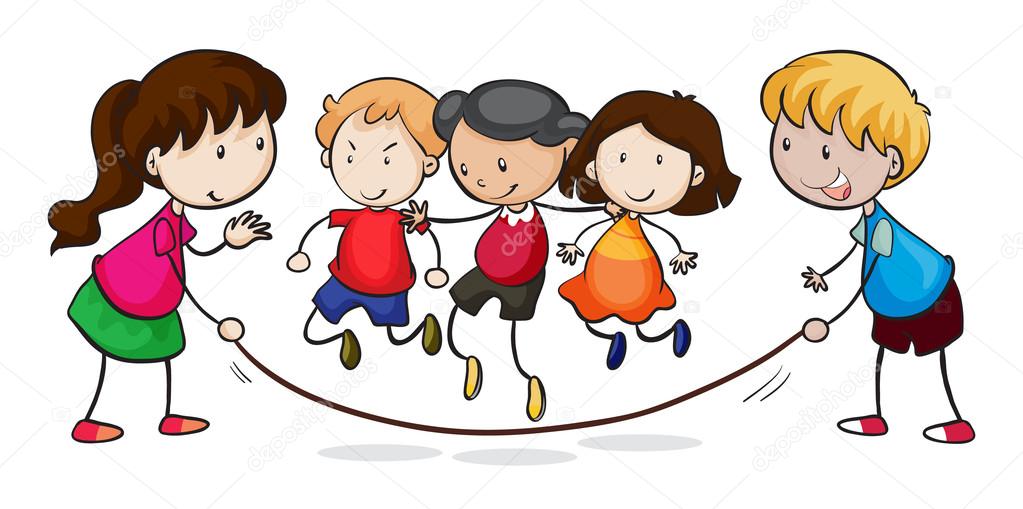 Voorwoord Voor u ligt het Algemene pedagogische beleidsplan van BSO de Zonnestraal. Wanneer u voor ons kiest, nemen wij uw kind graag op in onze groep. Dit gebeurt in een ongedwongen liefdevolle en huiselijke sfeer, zodat uw kind weldoordacht de kans krijgt te ervaren, te experimenteren en te ontdekken. Allemaal aspecten waardoor kinderen zelfvertrouwen ontwikkelen. Dit beleidsplan is tot stand gekomen in samenwerking met onze leidsters en de directie. Het doel van dit plan is het ontwikkelen, verantwoorden en bewaken en zo nodig aanscherpen en bijstellen van de pedagogische kwaliteit binnen onze organisatie.  In dit beleidsplan wordt de term “leidster” gebruikt. Hiermee bedoelen we een voldoende gekwalificeerde pedagogisch medewerker/ster. Inhoudsopgave:Hoofdstuk	 Inhoud      					      Bladzijde Voorwoord 						2 Inhoudsopgave						3,41 		Inleiding						52 		Visie BSO de Zonnestraal     				6		2.1 Visie op kinderen      				      	6		2.2 Visie op opvang		   		      	63 		Het pedagogisch beleid				       	7		3.1 Inleiding 						7   3.2 Bieden van een veilige basis    				7   3.3 Persoonlijke competenties     			       	7   3.4 Sociale competentie    				83.5 Normen en waarden      				8     3.6 Doelgroep       					8   3.7 Levensovertuiging en sociale achtergrond   	 	84 		Plaatsing       						9		4.1 Groepsindeling en pedagogisch medewerkers	      	9		4.1.1 Pedagogisch medewerkers 			      	9		4.1.2 Stagiaires						9		4.1.3 Nieuwe werknemers				9		4.1.4 Pedagogisch beleidsmedewerker/ coach		104.2 Plaatsingsbeleid					10		4.3 Rondleiding						10		4.5 Intakegesprek					10		4.6 Wen beleid 						104.7 Brengen en halen					115		De dag							125.1 Dagindeling						12		5.2 Buitenspelen						12		5.3 Achterwacht						125.4 Incidenteel extra dagen				125.5 Aanpak grensoverschrijdend gedrag			126 		Eten en drinken						13		6.1 Eten en drinken					13		6.2 Dieet en allergieën					13		6.3 Voedingsmiddelen inkopen, bereiden en bewaren.	13		6.4 Toilet						137   		Het kind							14		7.1 Corrigeren en belonen 				14		7.2 Omgaan met zieke kinderen				14		7.3 Observeren en signaleren				14		7.4 Activiteiten						14			 7.5 Ieder kind een mentor					15		7.6 10 minuten gesprekken				15		7.7 signaleren en doorverwijzen		              		158		Ouders en verzorgers					16		8.1 Schriftelijke informatie				16		8.2 Oudercommissie					16		8.3 Toestemming kennis uitwisselen met basisschool	16                                                                                                                                                                        8.4 Klachtenprocedure					169 		Veiligheid en hygiëne					17		9.1 Brandactieplan en ontruimingsplan			17		9.2 Bedrijfshulpverlening (BHV)				17		9.3 Jaarlijks GGD inspectie				17		9.4 Kindermishandeling/vermoedens 			17		9.5 Gezondheidsbeleid, veiligheidsbeleid 			18		9.5.1 aangepaste hygiëne maatregel i.v.m. covid-19		18		9.6 Inrichting en accommodatie				18		9.7 Foto’s en uitstapjes					1810		Privacy beleid						1811		Contact gegevens					191 Inleiding BSO de Zonnestraal is een kleinschalige huiselijke buitenschoolse opvang. Wij bieden opvang voor kinderen van 4-13 jaar. Wij zijn een kleine opvang waardoor we werken met een verticale basisgroep van maximaal 20 kinderen. De locatie waar we de kinderen opvangen is verdeeld over twee grote ruimtes, op de benedenverdieping van een groot woonhuis. Omdat we kwalitatief goede kinderopvang willen bieden stellen we eisen aan het pedagogisch beleid en zijn we gericht op verbetering van de pedagogische kwaliteit. Dit doen we door kritisch te blijven kijken naar ons handelen. We evalueren het pedagogisch beleidsplan en stellen het indien nodig bij. Het beleidsplan geeft ouders/verzorgers inzicht in de werkwijze en het opvoedingsklimaat van onze BSO, zodat u uw kind(eren) in tevredenheid achter kunt laten. Het geeft onze medewerkers richting, inspiratie en houvast bij het pedagogisch handelen in de groep. Een middel dus om dagelijks te toetsen om te komen tot een optimale kwaliteit van kinderopvang, een plek waar kinderen graag willen verblijven. Dit algemeen pedagogisch beleidsplan wordt gehanteerd als basisplan voor de buitenschoolse opvang. Dit pedagogisch beleidsplan is in eerste instantie bedoeld om personeelsleden, stagiaires, stagecoördinatoren, ouders en andere belangstellenden te informeren over de gang van zaken bij de totale kinderopvang bij BSO de Zonnestraal. 2. Visie BSO de Zonnestraal 2.1 Visie op kinderen Als een kind zich veilig en vertrouwd voelt dan is er een goede basis waardoor het kind zich verder kan ontwikkelen. Een kind moet zichzelf kunnen en durven zijn waardoor het kan spelen zonder dat het zich geremd voelt. Op de BSO wordt deze ruimte gegeven en een vertrouwde omgeving gecreëerd waardoor kinderen onbelemmerd en vrij kunnen spelen. Kinderen staan positief in het leven en dat is een belangrijke eigenschap. Daarom staan leuke dingen doen en plezier hebben op de BSO voorop. Maar als er minder leuke dingen plaatsvinden moet er ook ruimte zijn voor deze emoties. Het is dan ook van belang dat kinderen zich veilig genoeg voelen om te vertellen als ze ergens mee zitten of wat ze wel of juist niet leuk vinden. 2.2 Visie op opvang BSO de Zonnestraal is een kleinschalige opvang. Dat zien we als een groot voordeel. Er zijn vaste leidsters op de groep en er is veel en regelmatig contact met ouders. Hierdoor is de BSO laagdrempelig en zijn er korte lijntjes tussen de ouders en de leidsters. Daarnaast is de kleinschaligheid een voordeel omdat we niet gebonden zijn aan de visie of regels van een grote overkoepelende organisatie. Zo kunnen we een spontaniteit behouden als het bijvoorbeeld om activiteiten gaat.De eigenaar van de BSO en tevens leidster op de groep heeft een lange ervaring in de opvang en BSO de Zonnestraal. De kinderen van de BSO zien haar graag omdat ze een vast gezicht is, altijd vrolijk en opgewekt is en een positieve instelling naar de kinderen toe heeft. BSO de Zonnestraal heet niet voor niets zo, de opvang wil kinderen een vrolijk en prettig moment na school bieden. 3. Het Pedagogisch beleid 3.1 Inleiding Om een professioneel pedagogisch klimaat na te streven op de BSO maken we gebruik van de vier pedagogische doelen beschreven door Riksen-Walraven. De kwaliteitseisen in de wet Kinderopvang zijn ook gebaseerd op deze pedagogische basisdoelen:Bieden van een veilige basisStimuleren van persoonlijke competentieBevorderen van sociale competentieOverdragen van normen en waarden3.2 Bieden van een veilige basisZoals beschreven in de visie van de BSO vinden wij het belangrijk dat de BSO veilig en vertrouwd is voor de kinderen. BSO de Zonnestraal is een kleinschalige BSO. Dit betekent dat de kinderen maar met een beperkt aantal leidsters te maken krijgen. Op de BSO zijn dan ook altijd vaste gezichten te vinden. Daarnaast vindt de BSO het belangrijk dat er reinheid, regelmaat en rust wordt aangeboden. De BSO wordt altijd goed gepoetst, ook op de meer verborgen plekjes. Daarnaast hanteert de BSO een structuur in de middag/dag waardoor herkenbaarheid optreedt voor de kinderen. Ook zijn er momenten dat kinderen de rust kunnen opzoeken in één van de vele ‘hoekjes’ op de BSO. De BSO vindt het ook belangrijk te werken met leidsters waar de kinderen zich goed bij voelen. Leidsters dienen een positieve uitstraling te hebben en een natuurlijke nieuwsgierigheid naar kinderen. Leidsters dienen er daarnaast altijd voor de kinderen te zijn, de kinderen staan dan ook voorop in de BSO. Dit alles met als doel dat de kinderen zich bij elke leidster welkom voelen.3.3 Persoonlijke competentieDe BSO heeft een grote diversiteit aan ontwikkelmaterialen. Kinderen kunnen dan ook uit diverse activiteiten kiezen om uit te voeren op de BSO. Ze kunnen met diverse materialen spelen, creatief bezig zijn, lezen, spelenderwijs met leermateriaal omgaan, rollenspel uitoefenen maar ook een gezelschapsspel spelen. Genoeg afwisseling dus waardoor het kind kan groeien door een activiteit te kiezen die dicht bij de eigen interesse ligt. Of juist door iets te doen wat het thuis niet of bijna niet doet. Kinderen moeten vrij kunnen spelen en zich daar niet belemmerd in voelen. Complimenten geven is daarin met name belangrijk. De BSO is ervan overtuigd dat kinderen meer leren van het krijgen van een compliment als ze iets goed doen dan een corrigerende opmerking bij niet wenselijk gedrag. Daarnaast wordt eenieders persoonlijke competentie op verschillende vlakken gestimuleerd doordat de kinderen op de BSO in een verticale groep worden opgevangen. De jongere kinderen kunnen daardoor vaardigheden leren van de oudere kinderen. Maar de oudere kinderen leren om te kijken naar anderen en hulp te bieden. 3.4 Sociale competentieZoals zojuist beschreven wordt de sociale competentie van kinderen goed gestimuleerd doordat de kinderen in een verticale groep worden opgevangen. Kleine kinderen en grote kinderen spelen samen en leren op die manier van elkaar. Dit is vaak een heel natuurlijk proces. Daarnaast speelt de kleinschaligheid van de BSO een belangrijke rol bij de sociale competentie omdat de kinderen elkaar allemaal kennen. De kinderen komen van dezelfde basisschool uit het dorp waardoor iedereen elkaar kent. Dit geeft een heel prettig gevoel waardoor kinderen sneller met elkaar contact maken. Dat contact maken kan verbaal zijn. Maar er zijn ook kinderen die lichamelijk contact opzoeken door een knuffel te komen geven of vragen. De BSO vindt het belangrijk dat lichamelijk contact altijd vanuit het kind moet komen. Daarnaast wordt de sociale competentie gestimuleerd doordat er in de BSO een grote tafel staat. Deze is belangrijk in het ritme van de dag omdat dit de plek is waar alle kinderen samen komen om iets te eten en te drinken maar ook om iets te vertellen of (in een kleiner groepje) een activiteit te doen. Aandacht hebben voor elkaar wordt door de BSO als kernwaarde aan de kinderen meegegeven. Niet alleen door de verticale opvang maar ook doordat de BSO altijd aandacht besteedt aan een presentje met mooie boodschap tijdens bepaalde feestdagen maar ook voor de verjaardagen van de kinderen.  3.5 Normen en waardenIeder kind groeit op in een thuissituatie waar eigen normen en waarden een rol spelen. De BSO heeft een huiselijke setting, met dus ook haar eigen normen en waarden. Normen en waarden die een belangrijke rol spelen op de BSO zijn:(Zelf)vertrouwen: vertrouwen in de leidsters maar ook vertrouwen in jezelfVeiligheid: emotionele en fysieke veiligheidAandacht (voor elkaar)Positief (complimenten en een positieve uitstraling)Verantwoordelijkheidsgevoel (kinderen worden bekend gemaakt met hun eigen verantwoordelijkheden zoals opruimen na het spelen maar ook je eigen spullen pakken en aantrekken bij het weggaan)Individu: hoewel aandacht voor elkaar een andere kernwaarde is, vindt de BSO het ook belangrijk dat ze aansluit bij de interesse en mogelijkheden van het individuele kind.3.6 DoelgroepDe Buitenschoolse opvang  De buitenschoolse opvang De Zonnestraal biedt opvang aan kinderen van 4 tot 13 jaar. De kinderen zijn afkomstig vanuit basisschool Bergop uit Ubachsberg. Alle kinderen worden lopend opgehaald en naar de BSO gebracht. Wij zijn op maandag, dinsdag en donderdag open van 14.45 uur tot 18.00 uur. Op woensdag van 12.30 tot 18.00 uur en vrijdag van 12.00 tot 18.00 uur. In vakantieperiodes is de opvang de hele dag open van 07.30 tot 18.00 uur. (Behalve op woensdag) De Voorschoolse opvangWij bieden ook op alle dagen voorschoolse opvang aan, dit is van 7.30 tot 8.30 uur. Wij brengen de kinderen rond 8.15 uur naar school.3.7 Levensovertuiging en sociale achtergrondIeder kind heeft ouders/verzorgers met een eigen levensovertuiging en sociale achtergrond. Dit maakt ieder kind uniek. De leidsters tonen hier respect voor en zullen hun manier van begeleiden aanpassen aan de behoefte van het kind. Wij vinden het belangrijk dat kinderen zich thuis voelen. Ieder kind is welkom bij ons, ongeacht afkomst of geloofsovertuiging. Ieder kind zal op zijn manier begeleid worden. Hier wordt zoveel mogelijk rekening mee gehouden.4. Plaatsing4.1 Groepsindeling en pedagogisch medewerkersDe samenstelling van de groep is verticaal, er is een basisgroep van maximaal 20 kinderen op BSO de Zonnestraal. Volgens de wet IKK moet er 1 pedagogisch medewerkster per 11 kinderen aanwezig zijn. Dit betekent dat de vereiste beroepskracht-kind ratio op deze locatie bij meer dan 11 kinderen, in de groep, er minimaal twee beroepskrachten werkzaam zijn. 4.1.1 Pedagogisch medewerkers Alle pedagogisch medewerkers zijn in het bezit van een passende beroepskwalificatie en voldoen dus aan de opleidingseisen. Daarnaast zijn alle werkzame personen in het bezit van een recente verklaring omtrent gedrag. In het kader van de continuïteit vinden we het belangrijk dat leidsters, als dat van toepassing is, zoveel mogelijk op vaste dagen werken. 4.1.2 StagiairesNaast de groepsleidster kan er een stagiaire aanwezig zijn, hooguit 1 in de groep. Deze stagiaires kunnen afkomstig zijn van diverse middelbare beroepsopleidingen. De stagiaire heeft een vaste werkbegeleider. Stagiaires voeren allerlei opdrachten uit met de kinderen, zowel individueel als in groepsverband. In eerste instantie gaat dit onder begeleiding en visie van de werkbegeleider, later ook zelfstandig. Deze opdrachten kunnen variëren van het doen van verzorgende/begeleidende activiteiten, rapporteren en observaties. Bij observaties vraagt de stagiaire wel toestemming aan de ouders. De formatieve inzetbaarheid wordt te allen tijde schriftelijk vastgelegd in overeenstemming met de opleidings- en praktijkbegeleider. Bij de formatieve inzet van beroepskrachten in opleiding en stagiairs wordt rekening gehouden met de opleidingsfase waarin ze zich bevinden. In de regeling is bepaald dat inzet van beroepskrachten in opleiding en stagiairs geschiedt conform de meest recent aangevangen cao-kinderopvang en de meest recent aangevangen cao-welzijn en maatschappelijke dienstverlening. 4.1.3 Nieuwe werknemersNieuwe medewerkers zijn verplicht voor ze van start gaan het pedagogisch beleidsplan en het pedagogisch werkplan te kennen, zodat zij weten wat er van hen verwacht wordt. De leidsters hebben altijd een exemplaar binnen handbereik.  De oprichtster zal erop toezien dat er volgens het pedagogisch beleidsplan en het pedagogisch werkplan gewerkt wordt.  Kinderopvang is een zeer dynamische werkvorm. Kinderen ontwikkelen zich in razend tempo, daardoor veranderen situaties dagelijks. Het is uitdagend werk, wat veel creativiteit vereist van de leidsters. Daardoor willen wij ons pedagogisch werkplan optimaal houden en hier regelmatig met elkaar over van gedachten wisselen.4.1.4 Pedagogisch beleidsmedewerker en pedagogisch coachVanaf 1 januari 2019 moeten kinderopvangorganisaties werken met een pedagogisch beleidsmedewerker/coach. In de nieuwe CAO Kinderopvang zijn er functiebeschrijvingen voor pedagogisch coach en pedagogisch beleidsmedewerker ontwikkeld. Kinderopvangorganisaties kunnen kiezen voor twee aparte functies, of één functie waarin een medewerker beide rollen vervult. De kwaliteit van de pedagogisch medewerkers is belangrijk. Een pedagogisch beleidsmedewerker coacht de medewerkers daarom bij de dagelijkse werkzaamheden. Daarnaast houdt de pedagogisch beleidsmedewerker zich bezig met de ontwikkeling van pedagogisch beleid.Bij BSO de Zonnestraal is er een externe pedagogisch beleidsmedewerker ingehuurd die deze functie invult. 4.2 PlaatsingsbeleidIeder kind is welkom bij BSO de Zonnestraal, als de begeleiding veel zwaarder is vanwege een handicap van het kind, verwijzen wij u graag door naar onze collega’s van een andere Kinderopvang, waar uw kind dan bekwaam wordt opgevangen. Moeilijke kinderen kennen wij niet. Wel kinderen die of tijdelijk of constant meer aandacht nodig hebben. 4.3 RondleidingWanneer ouders vóór inschrijving meer willen weten over onze BSO  en willen nagaan of ze het juiste gevoel hebben bij ons wordt er een rondleiding gepland. Tijdens deze rondleiding worden de ruimtes getoond en wordt er gesproken over onze visie, dagindeling en alle bijbehorende zaken.4.4 InschrijvenAls ouders na een rondleiding de opvang vast willen leggen kan het kind aangemeld worden via het inschrijfformulier bij de leidsters. Ouders ontvangen dan een plaatsingsovereenkomst(contract). Wanneer de plaatsingsovereenkomst door beide partijen getekend is wordt de opvang vastgelegd.4.5 IntakegesprekNa het inschrijven en voor de start van de opvang vindt er een intakegesprek plaats. Voor dit gesprek zal een afspraak worden gemaakt door een pedagogisch medewerker met de nieuwe ouders. Tijdens dit gesprek zal uitleg worden gegeven over de dagelijkse gang van zaken en worden er afspraken gemaakt met ouders. Bijzonderheden worden vastgelegd op het kind dossier. Dit formulier komt in de map van de groep zodat de leidsters het formulier altijd bij de hand hebben. Tijdens dit gesprek kunnen ouders alle vragen stellen die ze nog hebben. Ouders worden op de hoogte gehouden van nieuwe informatie middels een nieuwsbrief. Ook wordt er via de app gecommuniceerd met de ouders. Het kan zijn dat een rondleiding samen gepland wordt met het intakegesprek.4.6 WenbeleidTijdens het intakegesprek vooraf is er misschien al een wen dag afgesproken. In principe komen kinderen 1 wenmoment. Dit zorgt ervoor dat het kind alvast kan wennen aan de nieuwe omgeving, de kinderen en de leidster(s). En het geeft ouders de gelegenheid vertrouwd te raken met de opvang van hun kind. In goed overleg met ouders bespreken we dit en kunnen altijd de wenperiode aanpassen aan het kind. Uit ervaring is gebleken dat 1 wenmoment wennen bij de BSO genoeg is.Het wennen zal verder ondersteund en versneld worden door de kleinschaligheid en open enhartelijke sfeer binnen de groep en van de medewerkers.Tevens zal hierbij geregeld een ander (ouder) kind worden betrokken bij het wennen vanuit de sociale sfeer. Dit gaat meestal spontaan, doordat een ouder kind zich geroepen voelt om een jonger kind te begeleiden. Er zal extra aandacht uitgaan naar het gedrag van het kind in deze wen fase en zal hij/zij waar mogelijk ondersteund worden bij de aansluiting bij de groep c.q. andere kinderen.Ook zal er (spel) materiaal worden aangeboden en de verschillende mogelijkheden op onze B.S.O. getoond en of besproken.Met de ouders wordt het verloop besproken en de ervaringen van het kind zelf worden via de ouders weer naar ons terug gekoppeld om zo mogelijk nog preciezer maatwerk te leveren.4.7 Brengen en halenOnze tijden zijn vast. Wij werken met vaste uren, maar wel met een minimale afname. We verzoeken de ouders om kinderen in de vakanties voor 10.00 uur te brengen in verband met het uitvoeren van activiteiten en/of uitstapjes. De kinderen kunnen worden opgehaald vanaf 17.00 uur. Mocht dat anders zijn, dan graag even van tevoren aangeven.De ouders wachten buiten, nadat er aangebeld is en de leidster(s) de ouder heeft gezien, komt het kind naar buiten.Wanneer een kind opgehaald wordt door iemand die wij niet kennen dan moet de ouder dit van tevoren aan ons doorgeven. Als de ouder van tevoren niets aan ons heeft doorgegeven dan geven wij een kind niet meteen mee aan derden, maar wordt er eerst contact opgenomen met de ouders.5. De dag5.1 DagindelingRust, regelmaat en reinheid (hygiëne) vinden we voor elk kind erg belangrijk. In een drukke omgeving komen zoveel indrukken op een kind af, dat het deze nauwelijks kan verwerken. Daarom is een zekere mate van rust belangrijk. Om deze rust te waarborgen kijken onze leidsters goed om zich heen: is er niet te veel speelmateriaal in één keer aangeboden, zou het ook rustiger kunnen.  Rust wordt ook gecreëerd door een bepaalde regelmaat te bieden. BSO de Zonnestraal houdt een vaste dagindeling aan. Op vaste tijden wordt er gegeten, gedronken en fruit gegeten. Wij schenken ook de aandacht aan verjaardagen en feestdagen. Er wordt binnen en veel buiten gespeeld afhankelijk van het weer.5.2 BuitenspelenAls het weer het toelaat, gaan de kinderen regelmatig buiten spelen. We proberen dit iedere dag te doen. Leidsters gaan ook geregeld met de kinderen naar de speeltuin. Deze ligt op loopafstand van de BSO en er wordt dan ook een breed aanbod aan materialen meegenomen, zodat kinderen volop keuze hebben en zich ook buiten spelenderwijs op meerdere ontwikkelingsgebieden kunnen ontplooien en tal van ervaringen opdoen5.3 AchterwachtBij een calamiteit werken wij met een achterwacht. Verdere uitleg staat beschreven in het veiligheids- en gezondheidsbeleid. Er hangt een lijstje in de BSO bij het bureau van de leidster waar duidelijk op staat wie er gebeld kan worden in geval van een calamiteit. 5.4 Incidenteel extra dagenHet is mogelijk om kinderen extra dagen naar de opvang te brengen, mits groepsgrootte, kind-ratio dit toelaten. De minimale afname is een dagdeel en de extra kosten worden op de volgende factuur in rekening gebracht.5.5 Aanpak grensoverschrijdend gedragOnder grensoverschrijdend gedrag wordt verstaan: “elke vorm van bedreigende of gewelddadige interactie van fysieke, psychische of seksuele aard die de ene persoon ten opzichte van de andere persoon actief of passief opdringt, waardoor ernstige schade wordt of dreigt te worden toegebracht aan die persoon in de vorm van fysiek letsel of psychische stoornissen’. Zo staat het in de Wet op de jeugdzorg. In gewoon Nederlands, het gaat bij grensoverschrijdend gedrag om situaties waarin iemand geestelijk of lichamelijk schade wordt toegebracht of in zijn ontwikkelingsmogelijkheden wordt geblokkeerd.  Grensoverschrijdend gedrag is bij ons onacceptabel en we zullen er alles aan doen om dit te voorkomen. Dat doen we door afspraken te maken en gedragsregels op te stellen. 6. Eten en drinken6.1 Eten en drinkenKinderen hebben goede voeding nodig om zich te kunnen ontwikkelen. Wanneer de kinderen uit school komen wassen zij hun handen voordat ze aan tafel gaan. Dan wordt er fruit gegeten en een koekje of crackertje, daarbij krijgen ze ook drinken. Rond 16.30 krijgen de kinderen nog een koekje of een snoepje aangeboden, wanneer het warm weer is kunnen ze ook nog een keer drinken. Ook in de vakanties zijn vaste tafelmomenten waarbij de kinderen verschillende soorten voeding en drinken aangeboden krijgen. Voor het eten wassen de kinderen hun handen. De kinderen eten samen met de leidster aan tafel. De kinderen krijgen eerst een boterham met hartig beleg en mogen vervolgens zelf kiezen voor een boterham met hartig of zoet beleg. Zodra kinderen zelf een boterham kunnen smeren mogen ze dit zelf doen. Door ervaringen op te doen leert het kind. Fouten maken mag. De leidster stimuleert en begeleid de kinderen waar nodig. Soms krijgen de kinderen iets extra’s als knakworstje, poffertjes, tosti o.i.d. kinderen worden niet gedwongen maar wel gestimuleerd hun bord leeg te eten. Ze krijgen kleine porties en worden gestimuleerd voldoende te eten. De leidster ziet erop toe dat de kinderen voldoende drinken. ’s Morgens rond 10.00 uur en tijdens de lunch wordt er gedronken en aan het eind van de dag wordt er nogmaals gedronken. Tijdens de lunch water of limonade. Kinderen mogen altijd water drinken op de dag, als ze dat willen. 6.2 Dieet en allergieënOuders zijn verantwoordelijk om de leidster op de hoogte te stellen van diëten, allergieën of wensen m.b.t. voeding. Deze bijzonderheden/wensen worden tijdens het intakegesprek duidelijk besproken en beschreven op het inschrijfformulier.  Hierdoor kunnen alle leidsters duidelijk zien of een kind een dieet of een allergie heeft. Als een kind een allergie heeft zullen we proberen vervangende voeding aan te schaffen. Is dit niet mogelijk, dan zorgen ouders voor een alternatief. Als er een kans is op een ernstige allergische reactie op voeding dan wordt dit door ouders specifiek benoemd. Ook wordt er uitgebreid besproken en genoteerd hoe stap voor stap te handelen in een dergelijke situatie. 6.3 Voedingsmiddelen inkopen, bereiden en bewaren.De voedingsmiddelen worden wekelijks ingekocht of besteld bij een vaste leverancier. De voedingsmiddelen worden iedere dag gecheckt op de houdbaarheidsdatum. Bij het openen van nieuwe producten wordt er gecodeerd. Over datum betekent weggooien.6.4 ToiletDe kinderen gaan voor of na ieder tafelmoment naar het toilet. Na het toiletbezoek worden altijd de handen gewassen. De leidster let erop dat dit ook gebeurd. Wij vinden hygiëne belangrijk. 7   Het kind7.1 Corrigeren en belonen Binnen onze organisatie bieden we kinderen duidelijke grenzen en hebben duidelijke regels. Dit biedt de kinderen veiligheid en duidelijkheid. Kinderen hebben hier behoefte aan. Door kinderen een zekere mate van vrijheid te bieden ontwikkelen ze zelfstandigheid, zelfvertrouwen, leren ze keuzes maken en kunnen ze hun eigen behoeften en interesses volgen. De kinderen worden binnen de BSO op een positieve wijze benaderd en zo wordt door middel van de positieve aandacht en positief belonen het gewenste gedrag gestimuleerd. Als een kind negatief gedrag vertoond wordt gekeken naar het individuele kind en nagegaan waarom een kind dit gedrag vertoont. (Bijv. Niet lekker in zijn vel zitten, verveling, onzekerheid, veranderingen in de thuissituatie enz.) De leidsters kunnen op deze manier wellicht de oorzaak van het gedrag wegnemen of hier rekening mee houden. Wanneer een kind na een waarschuwing nog negatief gedrag blijft vertonen, zal de leidster een kind op ooghoogte, op rustige, duidelijke wijze aanspreken en het kind daarbij ook aankijken. Bij het herhalen van negatief gedrag kan het kind zo nodig voor een korte duur op het “time-out” stoeltje neergezet worden om even uit de negatieve situatie gehaald worden. Er wordt kort mogelijk aandacht besteed aan het negatieve gedrag en het kind wordt eventueel afgeleid om herhaling van gedrag te voorkomen. Tegelijkertijd wordt positief gedrag gestimuleerd (complimenten, aai over de bol…). Wij vinden het belangrijk om ouders terugkoppeling te geven over het gedrag van het kind.7.2 Omgaan met zieke kinderenIn geval van ziekte worden de ouders verzocht de leidsters hierover te informeren. Kinderen met een lichaamstemperatuur boven de 38,5 die niet lekker in hun vel of zitten of een gevaarlijk besmettingsrisico voor anderen opleveren, mogen de BSO niet bezoeken. Enerzijds omdat het personeel niet adequaat is opgeleid om zieke kinderen te verzorgen, omdat er onvoldoende tijd beschikbaar is om het zieke kind te verzorgen en om het welbevinden van het kind zelf. Anderzijds omdat in geval van een besmettelijke ziekte het kind andere kinderen en de leidster kan besmetten. 7.3 Observeren en signaleren*Leidsters observeren de kinderen gedurende de hele dag tijdens het spel en tijdens overige momenten. Zo proberen we de algemeenheden van het kind in kaart te brengen. Het doel van observeren is voor ons om zo goed mogelijk qua begeleiding en materialen aan te sluiten bij de ontwikkeling van het kind. Er zijn in de ruimtes ook camera’s aanwezig, zodat de leidster, als zij alleen aanwezig is, de kinderen in beide ruimtes in de gaten kan houden. Ieder kind is uniek. Een kind kan ook extra uitdaging nodig hebben. We willen zo min mogelijk etiketteren. De basis is dat een kind zich prettig voelt. Bij problemen houden we de kinderen in de gaten. De leidsters zullen de bevindingen onderling bespreken. Bij ernstige problemen zal er altijd met de ouders gesproken worden. Bij problemen, groot of klein, die regelmatig of langdurig optreden, lichten wij de ouders altijd in. Samen wordt gewerkt aan een positief opvoed- en opgroeiklimaat voor jonge kinderen. Ook ouders maken deel uit van deze samenwerking, immers u als ouder kent uw kind en wilt het beste voor uw kind. *zie 7.77.4 ActiviteitenEr zullen op de BSO ook activiteiten worden aangeboden, de kinderen kunnen onder begeleiding knutselen terwijl andere kinderen aan het spelen zijn. Ook bij een activiteit als koekjes bakken bijvoorbeeld, kunnen kinderen die dat leuk vinden in twee groepen van 5 tot 7 kinderen onder begeleiding koekjes maken. De oudere kinderen kunnen daarbij de jongere kinderen ook helpen. De leidster houdt ten alle tijden alle kinderen van de groep in de gaten. Zij loopt regelmatig in beide ruimtes rond en houdt zo toezicht op alle kinderen.7.5 Ieder kind een mentorVanaf januari 2018 krijgt elk kind bij BSO de Zonnestraal een mentor toegewezen. Ouders worden hiervan op de hoogte gebracht. De mentor werkt op de dagen waarop het kind komt. Zij volgt de ontwikkelingen van het kind, is het eerste aanspreekpunt voor ouders en ook voor het kind. De mentor is per definitie het vaste gezicht van het kind. Zo hopen we duidelijker zicht te krijgen in de ontwikkelingen en het welbevinden van de kinderen en de lijnen hierover richting ouders kort en transparant te houden. Op vaste momenten bespreken we de ontwikkeling van het kind met ouders.  Zie 10 minutengesprekken. Tijdens een intake van een nieuw kind horen de ouders wie de mentor van hun kind zal gaan worden.7.6 10 minuten gesprekkenBSO de Zonnestraal hecht veel waarde aan het contact met ouders. Immers kennen zij hun kind het best. Regelmatig is er contact, bij de dagelijkse ophaalmomenten, en kort overleg over dagelijkse zaken. De opvang biedt 1x per jaar een 10 minuten gesprek aan en zal haar bevindingen t.a.v. de algehele ontwikkeling van het kind delen met ouders. Mochten de ouders behoefte hebben aan meerdere momenten kunnen zij dit aangeven en kan een afspraak gepland worden.7.7 signaleren en doorverwijzenDe beroepskrachten in de kinderopvang hebben een belangrijke taak om eventuele signalen op te merken bij de kinderen. Wij hebben hier de volgende procedure voor op onze BSO. Signaleren en doorverwijzen                                                                                                            Op jonge leeftijd zijn bij een kind de verschillende ontwikkelingslijnen (spraak/taal, motoriek, cognitie, emotie, persoonlijkheid, spel) sterk met elkaar verweven. Omdat de ontwikkeling op alle gebieden sneller verloopt dan op welke andere leeftijd ook, is ze extra gevoelig voor verstoringen. Bijvoorbeeld: gering gehoorverlies kan leiden tot een achterstand in de taalontwikkeling. Taal/spraakproblemen kunnen weer van invloed zijn op bijvoorbeeld de sociaal-emotionele of cognitieve ontwikkeling van een kind.                                            Vroegtijdig signaleren                                                                                                                      Het is dus belangrijk om problemen of een achterstand in de ontwikkeling van een jong kind vroegtijdig te constateren, zodat op tijd passende hulp kan worden ingezet. Vroegtijdige signalering en behandeling kan problemen op latere leeftijd voorkomen.                                   Het is ook belangrijk dat kinderen en hun ouders/verzorgers niet te lang in een negatieve spiraal blijven zitten, maar snel weer zelfstandig en zonder hulp verder kunnen. Hoe eerder de juiste hulp wordt ingezet, des te sneller er goede resultaten zijn en relatief lichte en kortdurende vormen van hulp voldoende zijn.                                                                                            Doorverwijzen                                                                                                                            Professionals zijn vaak goed in staat problemen bij jonge kinderen vroegtijdig te signaleren. Zij kunnen snel doorverwijzen naar passende hulp. Het consultatiebureau of de jeugdarts kunnen bij problemen op tijd in grijpen en/of de kinderen eventueel verder doorverwijzen naar andere instanties.8. Ouders en verzorgers8.1 Schriftelijke informatie.Ouders worden op de hoogte gehouden via de nieuwsbrief op de mail. Soms ook door een bericht via WhatsApp of een briefje mee naar huis.8.2 OudercommissieDe oudercommissie is bij deze kleinschalige opvang wel aanwezig, maar heeft in praktijk bewezen dat er van de ouders niet veel verwacht wordt. De ouders kennen elkaar bijna allemaal, omdat het dorp één basisschool heeft en iedereen elkaar daar tegen komt. Mochten er ouders zijn die iets verwachten van de oudercommissie en/of de begeleidsters/directie dan weten zij de weg die nodig is om het te bereiken.8.3 Toestemming kennis uitwisselen met basisschoolMocht de beroepskracht het nodig vinden om met de leerkracht van het basisonderwijs te overleggen over een kind dat bij de BSO ingeschreven staat, dan wordt er altijd eerst om toestemming van de ouders gevraagd.8.4 KlachtenprocedureBent u tevreden, vertel het een ander. Bent u niet tevreden, vertel het ons. Indien een ouder niet tevreden is over een werkwijze of andere zaken zal dit als volgt behandeld worden: Elke klacht moet mondeling ingediend kunnen worden bij diegene die het betreft. Een klacht moet zo lang mogelijk in een sfeer van overleg besproken worden, zodat de relatie tussen de ouder en de betrokkene niet wordt verstoord.  Kunnen zaken niet naar tevredenheid afgehandeld dan kunt u een klachtenformulier indienen. Externe klachtenregelingWanneer u niet tevreden bent met de beslissing die de organisatie heeft genomen of wanneerde voorkeur uitgaat naar een rechtstreekse onafhankelijke behandeling kunt u (middels een schriftelijke verwoording en onderbouwing van de klacht) zich richten tot de externe klachtencommissie.B.S.O. de zonnestraal is aangesloten bij de Geschillencommissie.9 Veiligheid en hygiëne.9.1 Brandactieplan en ontruimingsplanWij beschikken wij over een ontruimingsplan. In de BSO hangt een lijst met telefoonnummers wie de leidsters moeten benaderen in geval van een calamiteit. Regelmatig wordt er bekeken wat te doen bij calamiteiten. Iedereen moet hiervan goed op de hoogte zijn. Ook wordt er minimaal één keer per jaar een praktijkoefening gehouden op de locatie. Van alle oefeningen wordt een verslagje gemaakt met eventuele verbeterpunten.9.2 Bedrijfshulpverlening (BHV)In de BSO is altijd een leidster aanwezig die in het bezit is van een diploma bedrijfshulpverlener (BHV-er). De leidster/ BHV-er heeft de leiding tijdens een ontruiming of op het moment dat er iemand onwel wordt, totdat er gediplomeerde hulp aanwezig is. Elk jaar gaan de BHV-ers op herhalingscursus zodat zij op de hoogte blijven van de ontwikkelingen die er op dit gebied zijn.  Vanaf het jaar 2018 volgen alle medewerkers van BSO de Zonnestraal, ook de cursus kinder-EHBO. De certificaten van zowel BHV als kinder-EHBO kunnen worden opgevraagd bij de eigenares.9.3 Jaarlijks GGD inspectieOnder de Wet Kinderopvang wordt de veiligheid van kinderen bewaakt door uitvoering van de risico-inventarisatie. Dit houdt in het kort in dat, op het gebied van VEILIGHEID en GEZONDHEID alle risico’s door de leiding geïnventariseerd moet worden.  Er wordt dan gekeken in welke mate het risico aanwezig is. In het veiligheids- en gezondheidsbeleid wordt opgenomen. Bij veranderingen worden binnen 2 maanden wijzigingen in het veiligheids- en gezondheidsbeleid opgenomen. Dit kan zijn doordat er iets in de ruimte veranderd is of omdat er iets nieuws is aangeschaft. De GGD voert jaarlijks een inspectie uit, waarbij o.a. naar het veiligheids- en gezondheidsbeleid gekeken zal worden.9.4 Kindermishandeling/vermoedens  Een bijzonder punt van aandacht in de kinderopvang is kindermishandeling. Onder kindermishandeling verstaan wij alle vormen van geestelijk, lichamelijk en seksueel geweld tegen kinderen, of het nalaten van zorg en aandacht. BSO de Zonnestraal hanteert hiervoor een protocol geënt op landelijke voorschriften. Een meldcode is verplicht inzake kindermishandeling en huiselijk geweld (v.a. 1juli 2013). Indien een ouder zich hieraan schuldig maakt wordt melding gedaan bij Veilig thuis. Indien een medewerker zich hieraan schuldig maakt maken we ook melding bij een vertrouwenspersoon van de onderwijsinspectie. Zoiets doen wij uiteraard niet lichtvaardig, want een valse melding kan zeer beschadigend werken tussen allerlei relaties. Bij twijfels raadplegen we altijd bij Veilig thuis inzake huiselijk geweld of letsel. Het risico van kindermishandeling is soms een bespreekpunt tijdens een werkbespreking of sollicitatie om te weten hoe (een) beroepskracht(en) hierin staan(t).  Het is bepaald geen eenvoudig onderwerp. Indien een leidster signalen hiertoe oppikt overlegt zij met de directrice. Die overlegt in de regel met experts om te bepalen of de signalen reëel zijn. Het “protocol kindermishandeling” en de ‘meldcode kindermishandeling en huiselijk geweld’ is aanwezig op de locatie. U kunt het protocol kindermishandeling of de meldcode altijd inzien op de groep.9.5 Het beleidsplan Veiligheid en GezondheidHet werken met groepen kinderen maakt het noodzakelijk dat het materiaal en de inrichting van de groepsruimten voldoen aan strenge veiligheidsnormen. Het beleidsplan Veiligheid en Gezondheid beschrijft de veiligheidsrisico’s die de opvang van kinderen met zich meebrengt op de thema’s; verbranding, vergiftiging, verdrinking, valongevallen, verstikking, verwondingen, beknelling, botsen, stoten, steken en snijden. Zo nodig wordt het beleidsplan Veiligheid en Gezondheid bijgesteld. Op basis hiervan wordt een actieplan (plan van aanpak) veiligheid opgesteld en uitgevoerd.  Het beleidsplan Veiligheid en Gezondheid beschrijft de gezondheidsrisico’s die de opvang van kinderen met zich meebrengt op de thema’s: ziektekiemen, binnen- en buitenmilieu en medisch handelen. In het plan van aanpak staat aangegeven welke maatregelen op welk moment genomen moeten worden in verband met de risico’s, evenals de samenhang tussen de risico’s en de maatregelen. Het betreffen altijd een actuele situatie en zijn maximaal een jaar oud. Er werd eveneens een registratie bijgehouden van de ongevallen die mogelijk hebben plaatsgevonden, waarbij per ongeval de aard en plaats van het ongeval, de leeftijd van het kind, de datum van het ongeval en een overzicht van de te treffen maatregelen worden vermeld.9.5.1 aangepaste hygiëne maatregel i.v.m. covid-19Vanwege het coronavirus is het extra belangrijk geworden om onze handen goed met zeep te wassen. We letten goed op dat dit ook gebeurt. Op BSO de Zonnestraal wordt de toiletruimte, wastafel en kranen worden met alcohol gereinigd. De tafels, bank, stoeltjes en krukken worden met een Dettol spray schoongehouden. Wij hopen op deze manier de verspreiding zoveel mogelijk te beperken. 9.6 Inrichting en accommodatieVoor kinderen is een geschikte omgeving noodzakelijk om zich goed te kunnen ontwikkelen. De locatie is zo ingericht dat zij kunnen spelen en zich kunnen ontspannen. Er is voldoende ruimte voor het aantal kinderen die de locatie bezoeken. Er is per kind 3,5 vierkante meter bruto-oppervlak aan speelruimte. Bij de inrichting hebben wij uiteraard rekening gehouden met de leeftijd van de kinderen die de locatie bezoeken. De buitenruimten bieden voldoende mogelijkheden voor buiten bezigheden. Buiten spelen vinden wij erg belangrijk voor de gezondheid en de ontwikkeling van kinderen. Daarom is er veel buitenspeelruimte op loopafstand van de BSO aanwezig, in de vorm van een met hek en heg afgebakende speeltuin. Waar de kinderen de nodige bewegingsvrijheid hebben.9.7 Foto’s en uitstapjes  Alle ouders van nieuwe kinderen zullen een inschrijfformulier ontvangen waar zij alles over hun kind kunnen noteren. Hierin zal ook gevraagd worden of wij foto of filmmateriaal mogen gebruiken voor het delen van foto’s aan alleen de ouders van de BSO en/of het delen via fb en of uw kind de BSO mag verlaten, onder begeleiding van een pedagogisch medewerker van de BSO. 10 privacy beleidBij B.S.O. De Zonnestraal nemen we uw privacy serieus en daarvoor is er een document opgesteld.  B.S.O. De Zonnestraal is verantwoordelijk voor de verwerking van persoonsgegevens zoals weergegeven in de privacyverklaring. Deze privacyverklaring ondertekenen de klanten bij het aangaan van een contract.11 contact gegevensContactpersoon:Jolanda RoekAdres:Kerkstraat 21	                                                                                                                                                  6367 JA Ubachsberg                                                                                                                                                06-42636907bsodezonnestraal@gmail.com www.bsodezonnestraal.nl 